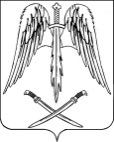 ПОСТАНОВЛЕНИЕАДМИНИСТРАЦИИ АРХАНГЕЛЬСКОГО СЕЛЬСКОГО ПОСЕЛЕНИЯТИХОРЕЦКОГО РАЙОНАот 05.08.2020                                                                                                        № 115станица  АрхангельскаяОб утверждении Порядка регистрации и учета аттракционной техники, установленной на территории Архангельского сельского поселении Тихорецкого районаВ соответствии с постановлением главы администрации (губернатора) Краснодарского края от 23 августа 2010 года № 721 «Об утверждении Правил обеспечения безопасности посетителей и обслуживающего персонала аттракционов в Краснодарском крае», учитывая решение Тихорецкого районного суда от 26 июня 2020 года дело № 2а-767/20, в целях обеспечения безопасной эксплуатации аттракционной техники, установленной на территории    Архангельского сельском поселении Тихорецкого района,                                                п о с т а н о в л я ю :1.Утвердить Порядок регистрации и учета аттракционной техники, установленной на территории Архангельского сельского поселении Тихорецкого района (приложение № 1).2.начальнику общего отдела администрации Архангельского сельского поселения Тихорецкого района (Черемисина) обеспечить официальное обнародование настоящего постановления в установленном порядке и его размещение на официальном сайте администрации Архангельского сельского поселения Тихорецкого района в информационно-телекоммуникационной сети «Интернет».3.Контроль за выполнением настоящего постановления оставляю за собой.4.Постановление вступает в силу со дня его официального обнародования.Глава Архангельского сельского поселения Тихорецкого района                                                         Е.М. АбашкинПРИЛОЖЕНИЕ УТВЕРЖДЕНпостановлением администрацииАрхангельского сельского поселения Тихорецкого районаот ___________ № ___Порядокрегистрации и учета аттракционной техники на территории Архангельского сельского поселения Тихорецкого районаПорядок регистрации и учета аттракционной техники, установленной на территории Архангельского сельского поселения Тихорецкого района независимо от формы собственности и ведомственной принадлежности, утверждается главой Архангельского сельского поселения Тихорецкого района.Владельцы (арендаторы) аттракционов обязаны зарегистрировать их в администрации Архангельского сельского поселения Тихорецкого района (далее – администрация). Незарегистрированные аттракционы к эксплуатации не допускаются.Регистрации до пуска в эксплуатацию подлежат как стационарные, так и передвижные механизированные аттракционы, подвижные элементы которых приводятся в действие с использованием электрической или других видов неживой энергии.Регистрации подлежат аттракционы, находящиеся:в парках культуры и отдыха;на пляжах, зонах отдыха (размещенные на период курортного сезона);в торгово-развлекательных центрах, пансионатах, санаториях;в передвижных аттракционных комплексах;в аквапарках;а также отдельно стоящие водные горки.Регистрация аттракционов ведется в журнале (приложение № 1).Для регистрации аттракциона владелец (арендатор) представляет в администрацию  следующие документы:заявление о регистрации с указанием места размещения аттракциона, его наименования, года выпуска, завода и страны изготовителя (приложение № 2);копию свидетельства о внесении записи в Единый государственный реестр юридических лиц;копию свидетельства о постановке на учет в налоговом органе юридического лица;копию свидетельства о государственной регистрации заявителя в качестве индивидуального предпринимателя;эксплуатационную документацию на русском языке (руководство по эксплуатации);приказы об организации внутреннего контроля, назначении аттестованных по охране труда, пожарной и электробезопасности, инженерно-технических работников, отвечающих за безопасную эксплуатацию аттракционов, а также технического персонала, ремонтирующего и обслуживающего аттракцион;заключение специализированной организации о возможности продления срока эксплуатации (для аттракциона, отработавшего нормативный срок службы);сертификат соответствия на аттракцион (при наличии);заключение специализированной организации о техническом состоянии аттракциона (для импортных аттракционов, раннее бывших в эксплуатации);копию страхового полиса страхования гражданской ответственности владельца аттракциона за причинение вреда жизни и/или здоровью физических лиц, имуществу физических или юридических лиц, государственному или муниципальному имуществу, окружающей среде при эксплуатации аттракциона (при наличии).Если копии документов не заверены нотариусом, то они представляются с предъявлением оригинала.Владелец (арендатор) аттракциона обязан организовать обучение и аттестацию инженерно-технических работников, отвечающих за безопасную эксплуатацию аттракционов, а также технического персонала, ремонтирующего и обслуживающего аттракцион.Владелец (арендатор) обязан информировать орган, регистрирующий аттракцион, обо всех несчастных случаях, произошедших с посетителями аттракционов.Администрация осуществляет регистрацию аттракционной техники в 30-дневный срок с момента подачи необходимых документов и осуществляет выдачу карточек регистрации аттракциона установленного образца (приложение № 3) или направляет владельцам (арендаторам) аттракционов мотивированный отказ в регистрации аттракциона с указанием причин отказа в регистрации аттракциона, которые необходимо устранить.Основанием для отказа в регистрации аттракциона является непредоставление необходимых для регистрации документов. В случае отказа в регистрации аттракциона администрация направляет владельцу (арендатору) аттракциона в течение 10 дней со дня представления в администрацию заявления и документов письменное уведомление об отказе в регистрации аттракциона с указанием причины отказа.За нарушение настоящего Порядка должностные лица администрации Архангельского сельского поселения Тихорецкого района несут ответственность в соответствии с законодательством Российской Федерации.Решения, действия (бездействие) должностных лиц администрации Архангельского сельского поселения Тихорецкого района могут быть обжалованы в соответствии с законодательством Российской Федерации.Заместитель главыАрхангельского сельского поселения Тихорецкого района                                                               Н.А.БулатоваПРИЛОЖЕНИЕ № 1к Порядку регистрации и учетааттракционной техники, установленной  на территории Архангельского сельского поселения Тихорецкого районаЖУРНАЛ РЕГИСТРАЦИИ И УЧЕТА АТТРАКЦИОНОВ___________________________________________________________________________(полное наименование администрации)Начат"___" __________ 20__ годаОкончен:"___" __________ 20__ года___________________________________________________________________________(Журнал пронумеровать, прошнуровать, скрепить печатью администрации)Заместитель главыАрхангельского сельского поселения Тихорецкого района                                                                                                                                    Н.А. БулатоваПРИЛОЖЕНИЕ № 2к Порядку регистрации и учетааттракционной техники, установленной на территории Архангельского сельского поселения Тихорецкого районаГлаве Архангельского сельского           поселения Тихорецкого района          Е.М. Абашкину          от _______________ЗаявлениеЯ, ______________________________________________________________                                                          (Ф.И.О.)руководитель организации __________________________________________                                                          (полное наименование организации)Юридический адрес организации ____________________________________ИНН: ________________ ОГРН: _________________Прошу произвести регистрацию аттракциона ___________________________                                                                                (наименование аттракциона)расположенного ___________________________________________________                                          (место расположения аттракциона/адрес)Завод-изготовитель ________________________________________________Год выпуска ______________________Руководитель _______________/_____________/М.П.Заместитель главыАрхангельского сельского поселения Тихорецкого района                                                              Н.А. БулатоваПРИЛОЖЕНИЕ № 3к Порядку регистрации и учетааттракционной техники, установленной на территории Архангельского сельского поселения Тихорецкого районаКАРТОЧКА РЕГИСТРАЦИИ АТТРАКЦИОНАКРАСНОДАРСКИЙ КРАЙАДМИИНСТРАЦИЯ ТИХОРЕЦКОГО ГОРОДСКОГО ПОСЕЛЕНИЯ ТИХОРЕЦКОГО РАЙОНАКАРТОЧКА РЕГИСТРАЦИИ АТТРАКЦИОНА№ ________________Карточка выдана_________________________________________________________________(полное наименование предприятия, Ф.И.О. предпринимателя)ИНН _______________________________ОГРН_______________________________Произвел регистрацию аттракциона_________________________________________________________________(наименование аттракциона)Расположенного_________________________________________________________________(местонахождение/адрес аттракциона)Завод-изготовитель__________________Год выпуска _______________________Заводской номер ____________________Срок действия разрешения ____________Регистрация произведена в соответствии с постановлением главы администрации (губернатора) Краснодарского края от 23 августа 2010 года              № 721 «Об утверждении Правил обеспечения безопасности посетителей и обслуживающего персонала аттракционов в Краснодарском крае» и постановлением администрации Архангельского сельского поселения Тихорецкого района от «___» _______________ г. № ____ «Об утверждении Порядка регистрации и учета аттракционной техники на территории Архангельского сельского поселения Тихорецкого района».Карточка регистрации аттракциона может быть аннулирована решением межведомственной комиссии по учету и регистрации аттракционной техники, установленной на территории Архангельского сельского поселения Тихорецкого района, утвержденной постановлением администрации Архангельского сельского поселения Тихорецкого района от «___» _______________ г. № ____ «Об утверждении Порядка регистрации и учета аттракционной техники на территории Тихорецкого городского поселения Тихорецкого района», за однократное нарушение постановления главы администрации (губернатора) Краснодарского края от  № 721 «Об утверждении Правил обеспечения безопасности посетителей и обслуживающего персонала аттракционов в Краснодарском крае».Зарегистрирован в журнале регистрации и учета аттракционов администрации Архангельского сельского поселения Тихорецкого района, порядковый номер ______ от «____» ____________ г.Глава Архангельского сельского поселения Тихорецкого района             _____________________  (И.О. Фамилия)________________________                   М.П.Заместитель главыАрхангельского сельского поселения Тихорецкого района                                                             Н.А. Булатов№п/пДатаПолное наименование предприятия, организации владельца аттракционаПолное наименование предприятия, организации владельца аттракционаНаименование аттракционаЗавод-изготовитель, год выпуска аттракционаЗаводской номерНаличие руководства по эксплуатации (паспорт)Место, адрес нахождения (установки аттракциона)Примечание№п/пДатаДля юридических лицДля индивидуальных предпринимателейНаименование аттракционаЗавод-изготовитель, год выпуска аттракционаЗаводской номерНаличие руководства по эксплуатации (паспорт)Место, адрес нахождения (установки аттракциона)Примечание№п/пДатаНаименование юридического лица, адреса (места нахождения) постоянно действующего исполнительного органа юридического лицаФамилия, имя, отчество владельца(арендатора) аттракциона, паспортные данныеНаименование аттракционаЗавод-изготовитель, год выпуска аттракционаЗаводской номерНаличие руководства по эксплуатации (паспорт)Место, адрес нахождения (установки аттракциона)Примечание12345678910